Name: __________________________________		May 7, 2018 Kobrin/Losquadro 						Math 8 The Real Numbers – HomeworkName all sets to which each number belongs. (Rational, Irrational, Integer, Whole, Counting)-47|-9|1.56250Place the LETTER in the smallest set that contains that value 0.5-|-14|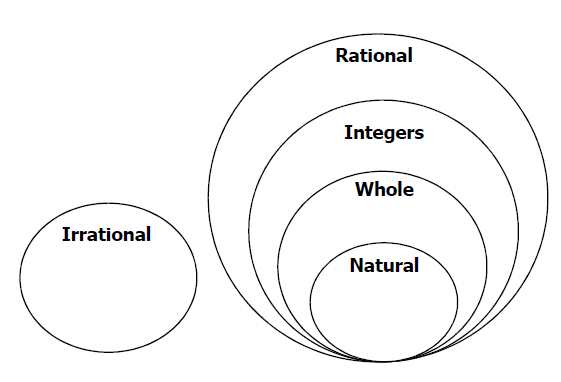 |13 |6-2